Raspored sati u školskoj godini 2021./22.   7.a razredNapomene:.OSNOVNA ŠKOLA AUGUSTA HARAMBAŠIĆAZAGREB, HARAMBAŠIĆEVA 18satsatponedjeljakutoraksrijedačetvrtakpetakučionica 5učionica 1učionica 4učionica 2učionica 47:107:55MAT. dod (1)ENGLESKI  dopKEMIJA  dopMAT.  dop (2)HRVATSKI INAHRVATSKI dop 1ENGLESKI dod 8:008:45MATEMATIKAVJERONAUKENGLESKIBIOLOGIJAHRVATSKIujutro8:509:35MATEMATIKAGLAZBENA K.ENGLESKIBIOLOGIJAHRVATSKIujutro9:5010:35GEOGRAFIJAHRVATSKIMATEMATIKATZKENGLESKIujutro10:4011:25GEOGRAFIJAHRVATSKIMATEMATIKATZKFIZIKAujutro11:3012:15POVIJESTKEMIJALIKOVNA K.INFORMATIKAFIZIKAujutro12:2013:05       POVIJESTKEMIJALIKOVNA K.INFORMATIKAVJERONAUK (1)ujutro13:1013:55NJEMAČKI  (12)SRTALIJANSKI (12)ujutro14:0014:45NJEMAČKI  (12)GEO.  dop/dodTALIJANSKI (12)ujutrosuprotnasmjena17:30 – 18:15FIZIKA doppopodnesuprotnasmjena10:40 – 11:25FIZIKA doppopodneučionica 2učionica 1učionica 12učionica 4učionica 2popodne11:3012:15VJERONAUK  ZTALIJANSKI (12)popodne12:2013:05VJERONAUK  ZTALIJANSKI (12)NJEMAČKI J.(1)popodne13:1013:55SAT RAZREDNIKAGLAZBENA K.ENGLESKI dodNJEMAČKI J. (1)INFORMATIKApopodne14:0014:45MATEMATIKATZKMATEMATIKAHRVATSKI JEZIKINFORMATIKApopodne14:5015:35MATEMATIKATZKMATEMATIKAHRVATSKI JEZIKFIZIKApopodne15:5016:35HRVATSKI JEZIKKEMIJAFIZIKABIOLOGIJAHRVATSKI JEZIKpopodne16:4017:25POVIJESTKEMIJATEHNIČKA K.BIOLOGIJAENGLESKIpopodne17:3018:15ENGLESKITEHNIČKA K.GEOGRAFIJAENGLESKIpopodne18:2019:05MAT. dop (5)GEO.  dop/dodPOVIJESTGEOGRAFIJA19:1019:55INA PRVA POMOĆKEMIJA BIO dod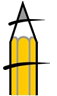 